О проведении открытого первенства Красноярского края  по летнему биатлону (пневматическое оружие)	В целях популяризации и развития зимних видов спорта на территории города Канска, развития массовой физической культуры и спорта, пропаганды здорового образа жизни, руководствуясь ст.30, 35 Устава города Канска, ПОСТАНОВЛЯЮ: Отделу физической культуры, спорта и молодежной политики администрации г. Канска (О.В. Береснева), совместно с муниципальным бюджетным учреждением дополнительного образования детей «Детско – юношеская спортивная школа по зимним видам спорта имени заслуженного тренера России В.И. Стольникова» (Н.Н. Козлов)  организовать и провести открытое первенство Красноярского края по летнему биатлону (пневматическое оружие) на спортивном комплексе для биатлона в районе базы отдыха «Салют» - 07 – 11 сентября 2016 года. Утвердить план мероприятий по подготовке и проведению открытого первенства Красноярского края по летнему биатлону (пневматическое оружие) согласно приложению № 1. Муниципальному бюджетному учреждению «Многопрофильный молодежный центр» (Е.А.Яковлева) подготовить и провести торжественное открытие соревнований 08 сентября 2017 года в 18.00.Предложить КГАОУ СПО «Канский педагогический колледж» (А.Л. Андреев) обеспечить проживание, питание спортсменов и представителей команд.Рекомендовать Межмуниципальному Отделу МВД России «Канский» (Н.В. Банин) обеспечить безопасность движения транспорта и охрану общественного порядка во время, на месте проведения открытого первенства Красноярского края по летнему биатлону (пневматическое оружие) и в местах проживания спортсменов.Рекомендовать КГБУЗ «Канская межрайонная больница» (А.В. Кудрявцев) организовать медицинское обслуживание открытого первенства Красноярского края по летнему биатлону (пневматическое оружие).Отделу физической культуры, спорта и молодежной политики администрации города Канска (О.В. Береснева) уведомить:	- отдел г. Канска управления ФСБ России по Красноярскому краю (И.Н. Тимков), МКУ «Управление по делам ГО и ЧС администрации г. Канска» (В.И. Орлов) о проведении открытого первенства Красноярского края по летнему биатлону (пневматическое оружие);	- ФГКУ «10 отряд ФПС по Красноярскому краю» (А.В. Кравцов) обеспечить пожарную безопасность при проведении открытого первенства Красноярского края по летнему биатлону (пневматическое оружие).	8. Ведущему специалисту Отдела культуры (Н.А. Велищенко) опубликовать настоящее постановление в газете «Канский вестник» и разместить на официальном сайте муниципального образования город Канск в сети Интернет.9. Контроль за исполнением настоящего Постановления возложить на начальника отдела физической культуры, спорта и молодежной политики администрации города Канска О.В. Бересневу. 10. Постановление вступает в силу со дня подписания. Глава города Канска                                                                                      Н.Н.Качан                                                                      План мероприятий по подготовке и проведению открытого первенства Красноярского края по летнему биатлону (пневматическое оружие), 07 – 11 сентября 2017 года.Начальник Отдела ФКСиМП                                                                О.В.Береснева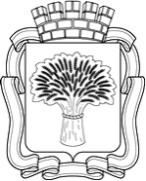 Российская ФедерацияАдминистрация города Канска
Красноярского краяПОСТАНОВЛЕНИЕРоссийская ФедерацияАдминистрация города Канска
Красноярского краяПОСТАНОВЛЕНИЕРоссийская ФедерацияАдминистрация города Канска
Красноярского краяПОСТАНОВЛЕНИЕРоссийская ФедерацияАдминистрация города Канска
Красноярского краяПОСТАНОВЛЕНИЕ31.08.2017 г.№762Приложение № 1 к постановлению администрации г. Канска от 31.08. 2017 № 762№п/пМероприятиеСроки, время проведенияМесто проведенияОтветственный1.Подготовка спортсооружения (биатлонное стрельбище, судейский домик, вакс-кабины для команд - участниц), трассу для проведения соревнований, оформление стартового городкадо 07.09.2017Спортивный комплекс для биатлонаМБУ ДО ДЮСШ им. В.И. Стольникова (Н.Н. Козлов)2.Подготовка оружейной комнаты 07–11.09.2017б/о «Салют»МБУ ДО ДЮСШ им. В.И. Стольникова (Е.А. Осипович)3.Подготовка пригласительных открыток официальным лицамдо 05.09.2017МБУ ДО ДЮСШ им. В.И. Стольникова (Н.Н. Козлов)4.День приезда официальные тренировки07.09.201708.09.201711.00-16.00б/о «Салют»МБУ ДО ДЮСШ им. В.И. Стольникова (Н.Н. Козлов)5.Размещение участников, представителей команд, гостей соревнований07.09.2017б/о «Салют»КГАОУ СПО «Канский педагогический колледж» (А.Л. Андреев)МБУ ДО ДЮСШ им. В.И. Стольникова (Н.Н. Козлов)6.Обеспечение питания участников, представителей команд, гостей соревнований07-11.09.2017б/о «Салют»КГАОУ СПО «Канский педагогический колледж» (А.Л. Андреев)7.Работа мандатной комиссии.07.09.201714.00-16.30б/о «Салют»МБУ ДО ДЮСШ им. В.И. Стольникова (Н.Н. Козлов)8.Заседание ГСК соревнований08.09.201715.00б/о «Салют»МБУ ДО ДЮСШ им. В.И. Стольникова(Н.Н. Козлов)9.Предоставление транспортного средства (автобус ПАЗ) для доставки участников художественной самодеятельности на торжественное открытие08.09.201717.00МБУ ДО ДЮСШ им. В.И. Стольникова (Н.Н. Козлов)10.Организация и проведение торжественного открытия08.09.201718.00б/о «Салют»МБУ «ММЦ»(Е.А. Яковлева)11.1-ый день соревнований (спринт-кросс)09.09.201710.00-14.30Спортивный комплекс для биатлонаМБУ ДО ДЮСШ им. В.И. Стольникова (Н.Н. Козлов)12.2-ой день соревнований (эстафета-кросс, смешанная эстафета-кросс) 10.09.201710.00-14.30Спортивный комплекс для биатлонаМБУ ДО ДЮСШ им. В.И. Стольникова (Н.Н. Козлов)13.Организация и  проведение церемонии награждения09.09.201714.4010.09.201714.40б/о «Салют»МБУ ДО ДЮСШ им. В.И. Стольникова (Т.А. Кудреватых)14.Подготовка наградной стенки, пьедестала почета 09-10.09.2017МБУ ДО ДЮСШ им. В.И. Стольникова (Н.Н. Козлов)15.Отъезд команд11.09.2017МБУ ДО ДЮСШ им. В.И. Стольникова (Н.Н. Козлов)16.Обеспечение безопасности движения и охраны общественного  порядка на месте проведения соревнований07-11.09.2017Спортивный комплекс для биатлонаМО МВД России «Канский»(Н.В. Банин)17.Организация музыкального обслуживания соревнований09-10.09.2017Спортивный комплекс для биатлонаМБУ ДО ДЮСШ им. В.И. Стольникова (Н.Н. Козлов)18.Освещение в СМИ подготовки и проведения соревнованийВесь период подготовки и проведенияОтдел культуры администрации г.Канска(Н.А. Велищенко)19.Организация медицинского обслуживаниясоревнований(согласно п. 6)07-10.09.2017Спортивный комплекс для биатлонаКГБУЗ «Канская межрайонная больница»(А.В. Кудрявцев)